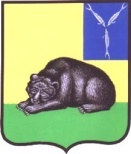 СОВЕТ МУНИЦИПАЛЬНОГО ОБРАЗОВАНИЯ ГОРОД ВОЛЬСКВОЛЬСКОГО МУНИЦИПАЛЬНОГО РАЙОНАСАРАТОВСКОЙ ОБЛАСТИР Е Ш Е Н И Е20 октября 2016 г.                       № 34/3-167                             г. Вольск«О внесении изменений в решение Совета  муниципального образования город Вольск от 07.12.2015 № 26/3-121 «О бюджете муниципального образования город Вольск на 2016 год»В соответствии со статьей 78 Бюджетного Кодекса РФ, п.1 ч.1 ст.14, п.5 ст.20, п.2 ч.10 ст.35 Федерального закона «Об общих принципах организации местного самоуправления в Российской Федерации» от 06.10.2003г № 131- ФЗ,	со ст. 19 и 56 Устава муниципального образования город Вольск Вольского муниципального района Саратовской области, Совет муниципального образования  город ВольскР Е Ш И Л:1. Внести в решение Совета муниципального образования город Вольск от 07.12.2015г. № 26/3-121 «О бюджете муниципального образования город Вольск на 2016 год» следующие изменения:а) Пункт 1 изложить в следующей редакции: «1. Утвердить бюджет муниципального образования город Вольск (далее - местный бюджет) на 2016 год по доходам в сумме 265 005,7 тыс. руб. и расходам в сумме 278 327,7 тыс. руб. с дефицитом 13 322,0 тыс. руб.»б) Приложение №1 изложить в новой редакции (Приложение №1);в) Приложение №4 изложить в новой редакции (Приложение №2);г) Приложение №5 изложить в новой редакции (Приложение №3).2. Контроль за выполнением настоящего Решения возложить на Совет муниципального образования город Вольск        3. Настоящее Решение вступает в силу со дня его официального опубликования и распространяется на правоотношения, возникшие с 01 сентября 2016 года.И. о. главы муниципального образованиягород Вольск	                                                                      И. Г. Долотова                                                                            Приложение № 1 к решению Совета муниципального образования город Вольск от 20.10.2016 г. № 34/3-167                                                                            Приложение № 1 к решению Совета муниципального образования город Вольск от 07.12.2015 г. № 26/3-121И. о. главы муниципального образованиягород Вольск	                                                               И. Г. ДолотоваПриложение №2 к решению Совета муниципального образования город Вольск от 20.10.2016 г. № 34/3-167 Приложение № 4 к решениюСовета муниципального образования город Вольск от 07.12.2015 г. № 26/3-121И. о. главы муниципального образованиягород Вольск	                                                                                И. Г. ДолотоваПриложение № 3 к решению Совета муниципального образования город Вольск от 20.10.2016 г. № 34/3-167Приложение № 5 к решениюСовета муниципального образования город Вольск  от 07.12.2015 г. № 26/3-121И. о. главы муниципального образованиягород Вольск	                                                                                И. Г. ДолотоваБезвозмездные поступления в местный бюджет на 2016 годБезвозмездные поступления в местный бюджет на 2016 годБезвозмездные поступления в местный бюджет на 2016 год(тыс. рублей)Код бюджетной классификацииНаименование безвозмездных поступленийСумма1232 02 00000 00 0000 000Безвозмездные поступления от бюджета муниципального района108612,5в том числе:2 02 01001 13 0000 151дотации бюджетам поселений на выравнивание бюджетной обеспеченности                                       всего:2612,52 02 01001 13 0001 151   из бюджета муниципального района2 02 01001 13 0002 151   из областного бюджета2612,52 02 02009 13 0000 151 Субсидии  бюджетам городских поселений на  государственную поддержку малого и среднего предпринимательства, включая крестьянские (фермерские) хозяйства57002 02 02999 13 0040 151 Субсидии  бюджетам городских поселений на софинансирование расходных обязательств по реализации мероприятий муниципальных программ развития малого и среднего предпринимательства монопрофильных муниципальных образований за счет средств областного бюджета3002 02 04995 13 0000 151Межбюджетные трансферты, передаваемые бюджетам городских поселений на реализацию мероприятий региональных программ в сфере дорожного хозяйства, включая проекты, реализуемые с применением механизмов государственно-частного партнерства, и  строительство, реконструкцию и ремонт уникальных искусственных дорожных сооружений по решениям Правительства РФ100000ВСЕГО108612,5Ведомственная структура расходов местного бюджета на 2016 годВедомственная структура расходов местного бюджета на 2016 годВедомственная структура расходов местного бюджета на 2016 годВедомственная структура расходов местного бюджета на 2016 годВедомственная структура расходов местного бюджета на 2016 годВедомственная структура расходов местного бюджета на 2016 годВедомственная структура расходов местного бюджета на 2016 год(тыс. рублей)НаименованиеКодРазделПод-разделЦелевая статьяВид расходовСумма1234567Совет муниципального образования город Вольск111863,4Общегосударственные вопросы11101863,4Функционирование законодательных (представительных) органов государственной власти и представительных органов муниципальных образований1110103863,4Выполнение функций органами муниципальной власти111010391 0 00 00000863,4Обеспечение деятельности представительного органа власти111010391 1 00 00000863,4Расходы на обеспечение деятельности депутатов представительного органа111010391 1 00 01200673,2Расходы на выплаты персоналу в целях обеспечения выполнения функций государственными (муниципальными) органами, казенными учреждениями, органами управления государственными внебюджетными фондами111010391 1 00 01200100673,1Расходы на выплаты персоналу муниципальных органов111010391 1 00 01200120673,1Иные бюджетные ассигнования111010391 1 00 012008000,1Уплата налогов, сборов и иных платежей111010391 1 00 012008500,1Расходы на обеспечение функций центрального аппарата111010391 1 00 02200190,2Закупка товаров, работ и услуг для обеспечения государственных (муниципальных) нужд111010391 1 00 02200200190,2Иные закупки товаров, работ и услуг для обеспечения муниципальных нужд111010391 1 00 02200240190,2Администрация Вольского муниципального района335277 464,3Общегосударственные вопросы335013 238,1Функционирование Правительства Российской Федерации, высших исполнительных органов государственной власти субъектов Российской Федерации, местных администраций3350104680,0Расходы поселений в части передачи муниципальному району полномочий335010452 0 00 00000680,0Межбюджетные трансферты бюджетам муниципальных районов из бюджетов поселений на исполнение полномочий по решению вопросов местного значения в соответствии с заключенными соглашениями335010452 1 00 00000680,0Межбюджетные трансферты на исполнение полномочий по решению вопросов местного значения в части оплаты труда дополнительной численности муниципальных служащих, переведенных в администрацию ВМР из администрации МО город Вольск для осуществления переданных полномочий335010452 1 00 06250680,0Межбюджетные трансферты335010452 1 00 06250500680,0Иные межбюджетные трансферты335010452 1 00 06250540680,0Резервные фонды3350111100,0Расходы поселений в части передачи муниципальному району полномочий335011152 0 00 00000100,0Межбюджетные трансферты бюджетам муниципальных районов из бюджетов поселений на исполнение полномочий по решению вопросов местного значения в соответствии с заключенными соглашениями335011152 1 00 00000100,0Иные межбюджетные трансферты на создание резервного фонда МО город Вольск335011152 1 00 06470100,0Межбюджетные трансферты335011152 1 00 06470500100,0Иные межбюджетные трансферты335011152 1 00 06470540100,0Другие общегосударственные вопросы33501132 458,1Расходы поселений в части передачи муниципальному району полномочий335011352 0 00 000002 458,1Межбюджетные трансферты бюджетам муниципальных районов из бюджетов поселений на исполнение полномочий по решению вопросов местного значения в соответствии с заключенными соглашениями335011352 1 00 000002 458,1Межбюджетные трансферты на исполнение полномочий по решению вопросов местного значения в части утверждения генеральных планов поселений, правил, землепользования и застройки градостроительной деятельности (п.20 ст.14 ФЗ-131)335011352 1 00 060101 300,1Межбюджетные трансферты335011352 1 00 060105001 300,1Иные межбюджетные трансферты335011352 1 00 060105401 300,1Межбюджетные трансферты на исполнение полномочий по решению вопросов местного значения в части оплаты труда дополнительной численности муниципальных служащих, переведенных в администрацию ВМР из администрации МО город Вольск для осуществления переданных полномочий335011352 1 00 06250320,0Межбюджетные трансферты335011352 1 00 06250500320,0Иные межбюджетные трансферты335011352 1 00 06250540320,0Межбюджетные трансферты на исполнение полномочий по решению вопросов местного значения в части осуществления мер по противодействию коррупции в границах поселения в рамках реализации МП "Противодействие коррупции в Вольском муниципальном районе Саратовской области на 2015 - 2017 годы"335011352 1 00 0640018,0Межбюджетные трансферты335011352 1 00 0640050018,0Иные межбюджетные трансферты335011352 1 00 0640054018,0Межбюджетные трансферты на исполнение полномочий по решению вопросов местного значения в части владения, пользования и распоряжения имуществом, находящимся в муниципальной собственности поселения (охрана муниципальной собственности)335011352 1 00 06450600,0Межбюджетные трансферты335011352 1 00 06450500600,0Иные межбюджетные трансферты335011352 1 00 06450540600,0Иные межбюджетные трансферты на реализацию МП "Об участии в профилактике правонарушений на территории Вольского муниципального района Саратовской области в 2015 - 2017 г.г."335011352 1 00 06570220,0Межбюджетные трансферты335011352 1 00 06570500220,0Иные межбюджетные трансферты335011352 1 00 06570540220,0Национальная безопасность и правоохранительная деятельность335032 014,0Защита населения и территории от последствий чрезвычайных ситуаций природного и техногенного характера, гражданская оборона33503092 014,0Расходы поселений в части передачи муниципальному району полномочий335030952 0 00 000002 014,0Межбюджетные трансферты бюджетам муниципальных районов из бюджетов поселений на исполнение полномочий по решению вопросов местного значения в соответствии с заключенными соглашениями335030952 1 00 000002 014,0Межбюджетные трансферты на исполнение полномочий по решению вопросов местного значения в предупреждении и ликвидации последствий чрезвычайных ситуаций в границах поселений335030952 1 00 060202 014,0Межбюджетные трансферты335030952 1 00 060205002 014,0Иные межбюджетные трансферты335030952 1 00 060205402 014,0Национальная экономика33504180 263,6Дорожное хозяйство (дорожные фонды)3350409173 963,6Расходы за счет средств федерального бюджета335040951 0 00 00000100 000,0Межбюджетные трансферты на реализацию мероприятий региональных программ в сфере дорожного хозяйства, включая проекты, реализуемые с применением механизмов государственно-частного партнерства, и строительство, реконструкцию и ремонт уникальных искусственных дорожных сооружений по решениям Правительства Российской Федерации335040951 0 00 54200100 000,0Межбюджетные трансферты335040951 0 00 54200500100 000,0Иные межбюджетные трансферты335040951 0 00 54200540100 000,0Расходы поселений в части передачи муниципальному району полномочий335040952 0 00 0000073 963,6Межбюджетные трансферты бюджетам муниципальных районов из бюджетов поселений на исполнение полномочий по решению вопросов местного значения в соответствии с заключенными соглашениями335040952 1 00 0000073 963,6Межбюджетные трансферты на исполнение  полномочий по решению вопросов местного значения в части содержания автомобильных дорог и инженерных сооружений на них в границах городских округов и поселений в рамках благоустройства335040952 1 00 0606042 070,1Межбюджетные трансферты335040952 1 00 0606050042 070,1Иные межбюджетные трансферты335040952 1 00 0606054042 070,1Межбюджетные трансферты на исполнение полномочий по осуществлению дорожной деятельности в отношении автодорог местного значения в границах населенных пунктов поселения (дорожный фонд - ремонт и содержание автодорог)335040952 1 00 0646027 707,9Межбюджетные трансферты335040952 1 00 0646050027 707,9Иные межбюджетные трансферты335040952 1 00 0646054027 707,9Иные межбюджетные трансферты на реализацию МП "Повышение безопасности дорожного движения в МО город Вольск на 2013 - 2016 годы"335040952 1 00 065304 185,6Межбюджетные трансферты335040952 1 00 065305004 185,6Иные межбюджетные трансферты335040952 1 00 065305404 185,6Другие вопросы в области национальной экономики33504126 300,0Расходы за счет средств федерального бюджета335041251 0 00 000005 700,0Субсидии на государственную поддержку малого и среднего предпринимательства, включая крестьянские (фермерские) хозяйства335041251 0 00 506405 700,0Иные бюджетные ассигнования335041251 0 00 506408005 700,0Субсидии юридическим лицам (кроме некоммерческих организаций), индивидуальным предпринимателям, физическим лицам335041251 0 00 506408105 700,0Осуществление переданных полномочий за счет средств областного бюджета335041253 0 00 00000300,0Субсидии бюджетам муниципальных образований области на софинансирование расходных обязательств по реализации мероприятий муниципальных программ развития малого и среднего предпринимательства монопрофильных  муниципальных образований за счет средств областного бюджета335041253 0 00 R0641300,0Иные бюджетные ассигнования335041253 0 00 R0641800300,0Субсидии юридическим лицам (кроме некоммерческих организаций), индивидуальным предпринимателям, физическим лицам335041253 0 00 R0641810300,0Муниципальные программы  муниципальных образований335041279 0 00 00000300,0Муниципальные программы  муниципальных образований335041279 5 00 00000300,0 МП "Развитие малого и среднего предпринимательства на территории муниципального образования город Вольск на 2016 год"335041279 5 00 L0641300,0Иные бюджетные ассигнования335041279 5 00 L0641800300,0Субсидии юридическим лицам (кроме некоммерческих организаций), индивидуальным предпринимателям, физическим лицам335041279 5 00 L0641810300,0Жилищно-коммунальное хозяйство3350555 832,1Жилищное хозяйство33505017 186,6Расходы поселений в части передачи муниципальному району полномочий335050152 0 00 000007 186,6Межбюджетные трансферты бюджетам муниципальных районов из бюджетов поселений на исполнение полномочий по решению вопросов местного значения в соответствии с заключенными соглашениями335050152 1 00 000007 186,6Межбюджетные трансферты на исполнение  полномочий по решению вопросов местного значения в части капитального ремонта государственного жилищного фонда субъектов РФ и муниципального жилищного  
фонда335050152 1 00 060501 105,7Межбюджетные трансферты335050152 1 00 060505001 105,7Иные межбюджетные трансферты335050152 1 00 060505401 105,7Межбюджетные трансферты на исполнение полномочий по решению вопросов местного значения на обеспечение жильем граждан, проживающих в поселении и нуждающихся в улучшении жилищных условий, жилыми помещениями в соответствии с жилищным законодательством (предоставление по решению суда)335050152 1 00 062105 227,9Межбюджетные трансферты335050152 1 00 062105005 227,9Иные межбюджетные трансферты335050152 1 00 062105405 227,9Межбюджетные трансферты на исполнение полномочий по решению вопросов местного значения содержания  муниципального жилищного фонда (капитальный ремонт )335050152 1 00 06220853,0Межбюджетные трансферты335050152 1 00 06220500853,0Иные межбюджетные трансферты335050152 1 00 06220540853,0Коммунальное хозяйство33505022 951,3Расходы поселений в части передачи муниципальному району полномочий335050252 0 00 000002 951,3Межбюджетные трансферты бюджетам муниципальных районов из бюджетов поселений на исполнение полномочий по решению вопросов местного значения в соответствии с заключенными соглашениями335050252 1 00 000002 951,3Межбюджетные трансферты на исполнение полномочий по решению вопросов местного значения в части организации в границах поселений электро-, газо- и водоснабжения населения, водоотведение, снабжения населения топливом335050252 1 00 060701 331,3Межбюджетные трансферты335050252 1 00 060705001 331,3Иные межбюджетные трансферты335050252 1 00 060705401 331,3Иные межбюджетные трансферты на осуществление дополнительных мер социальной поддержки и социальной помощи для отдельных категорий граждан на предоставление субсидии на возмещение недополученных доходов, в связи с оказанием услуг отдельным категориям граждан (малоимущие и многодетные граждане, инвалиды, пенсионеры, размер пенсии которых не превышает средний размер трудовой пенсии в Вольском районе), пользующимся льготами на услуги бань на территории муниципального образования город Вольск335050252 1 00 062401 620,0Межбюджетные трансферты335050252 1 00 062405001 620,0Иные межбюджетные трансферты335050252 1 00 062405401 620,0Благоустройство335050340 494,2Расходы поселений в части передачи муниципальному району полномочий335050352 0 00 0000040 494,2Межбюджетные трансферты бюджетам муниципальных районов из бюджетов поселений на исполнение полномочий по решению вопросов местного значения в соответствии с заключенными соглашениями335050352 1 00 0000040 494,2Межбюджетные трансферты на исполнение полномочий по решению вопросов местного значения в части озеленения в границах населенных пунктов поселения335050352 1 00 061002 461,0Межбюджетные трансферты335050352 1 00 061005002 461,0Иные межбюджетные трансферты335050352 1 00 061005402 461,0Межбюджетные трансферты на исполнение  полномочий по решению вопросов местного значения в части организации освещения улиц поселений335050352 1 00 0611017 170,9Межбюджетные трансферты335050352 1 00 0611050017 170,9Иные межбюджетные трансферты335050352 1 00 0611054017 170,9Межбюджетные трансферты на исполнение полномочий по решению вопросов местного значения в части организации благоустройства335050352 1 00 0614020 287,3Межбюджетные трансферты335050352 1 00 0614050020 287,3Иные межбюджетные трансферты335050352 1 00 0614054020 287,3Межбюджетные трансферты на исполнение полномочий по решению вопросов местного значения в части осуществления мероприятий по обеспечению безопасности людей на водных объектах, охране их жизни и здоровья335050352 1 00 06280575,0Межбюджетные трансферты335050352 1 00 06280500575,0Иные межбюджетные трансферты335050352 1 00 06280540575,0Другие вопросы в области жилищно-коммунального хозяйства33505055 200,0Расходы поселений в части передачи муниципальному району полномочий335050552 0 00 000005 200,0Межбюджетные трансферты бюджетам муниципальных районов из бюджетов поселений на исполнение полномочий по решению вопросов местного значения в соответствии с заключенными соглашениями335050552 1 00 000005 200,0Межбюджетные трансферты на исполнение полномочий по решению вопросов местного значения в части владения, пользования и распоряжения имуществом, находящимся в муниципальной собственности поселения (уплата налогов)335050552 1 00 061502 500,0Межбюджетные трансферты335050552 1 00 061505002 500,0Иные межбюджетные трансферты335050552 1 00 061505402 500,0Межбюджетные трансферты на исполнение полномочий по решению вопросов местного значения в части оплаты труда дополнительной численности муниципальных служащих, переведенных в администрацию ВМР из администрации МО город Вольск для осуществления переданных полномочий335050552 1 00 062502 300,0Межбюджетные трансферты335050552 1 00 062505002 300,0Иные межбюджетные трансферты335050552 1 00 062505402 300,0Иные межбюджетные трансферты на осуществление исполнения МП "Осуществление мероприятий по отлову и содержанию безнадзорных животных на территории МО город Вольск на 2016 год"335050552 1 00 06310400,0Межбюджетные трансферты335050552 1 00 06310500400,0Иные межбюджетные трансферты335050552 1 00 06310540400,0Культура и кинематография3350828 768,4Культура335080128 463,4Расходы поселений в части передачи муниципальному району полномочий335080152 0 00 0000028 463,4Межбюджетные трансферты бюджетам муниципальных районов из бюджетов поселений на исполнение полномочий по решению вопросов местного значения в соответствии с заключенными соглашениями335080152 1 00 0000028 463,4Межбюджетные трансферты на исполнение полномочий по решению вопросов местного значения в части организации библиотечного обслуживания населения, создание условий для организации досуга и обеспечения жителей поселения услугами организаций культуры335080152 1 00 060306 185,8Межбюджетные трансферты335080152 1 00 060305006 185,8Иные межбюджетные трансферты335080152 1 00 060305406 185,8Межбюджетные трансферты на исполнение полномочий по решению вопросов местного значения в части создания условий для организации досуга335080152 1 00 0626022 277,6Межбюджетные трансферты335080152 1 00 0626050022 277,6Иные межбюджетные трансферты335080152 1 00 0626054022 277,6Другие вопросы в области культуры, кинематографии3350804305,0Расходы поселений в части передачи муниципальному району полномочий335080452 0 00 00000305,0Межбюджетные трансферты бюджетам муниципальных районов из бюджетов поселений на исполнение полномочий по решению вопросов местного значения в соответствии с заключенными соглашениями335080452 1 00 00000305,0Межбюджетные трансферты на исполнение полномочий по решению вопросов местного значения в части оплаты труда дополнительной численности муниципальных служащих, переведенных в администрацию ВМР из администрации МО город Вольск для осуществления переданных полномочий335080452 1 00 06250305,0Межбюджетные трансферты335080452 1 00 06250500305,0Иные межбюджетные трансферты335080452 1 00 06250540305,0Социальная политика335101 804,6Пенсионное обеспечение3351001715,6Расходы поселений в части передачи муниципальному району полномочий335100152 0 00 00000715,6Межбюджетные трансферты бюджетам муниципальных районов из бюджетов поселений на исполнение полномочий по решению вопросов местного значения в соответствии с заключенными соглашениями335100152 1 00 00000715,6Иные межбюджетные трансферты на доплаты к пенсиям муниципальных служащих МО город Вольск335100152 1 00 06490715,6Межбюджетные трансферты335100152 1 00 06490500715,6Иные межбюджетные трансферты335100152 1 00 06490540715,6Социальное обеспечение населения33510031 089,0Расходы поселений в части передачи муниципальному району полномочий335100352 0 00 000001 089,0Межбюджетные трансферты бюджетам муниципальных районов из бюджетов поселений на исполнение полномочий по решению вопросов местного значения в соответствии с заключенными соглашениями335100352 1 00 000001 089,0Иные межбюджетные трансферты на осуществление дополнительных мер социальной поддержки и социальной помощи для отдельных категорий граждан на предоставление субсидии на возмещение выпадающих доходов, возникающих при осуществлении льготного проезда учащихся очной формы обучения, обучающихся в средних специальных учебных заведениях МО город Вольск и зарегистрированных в пос. Шиханы - 2 и пос. Шиханы - 4 МО город Вольск по пригородному автобусному маршруту "Вольск - Шиханы"335100352 1 00 06200852,0Межбюджетные трансферты335100352 1 00 06200500852,0Иные межбюджетные трансферты335100352 1 00 06200540852,0Иные межбюджетные трансферты на осуществление дополнительных мер социальной помощи для отдельных категорий граждан на оказание материальной помощи малоимущим гражданам, зарегистрированным в границах МО город Вольск335100352 1 00 06270237,0Межбюджетные трансферты335100352 1 00 06270500237,0Иные межбюджетные трансферты335100352 1 00 06270540237,0Физическая культура и спорт33511543,5Массовый спорт3351102543,5Расходы поселений в части передачи муниципальному району полномочий335110252 0 00 00000543,5Межбюджетные трансферты бюджетам муниципальных районов из бюджетов поселений на исполнение полномочий по решению вопросов местного значения в соответствии с заключенными соглашениями335110252 1 00 00000543,5Межбюджетные трансферты на исполнение полномочий по решению вопросов местного значения в части обеспечения условий для развития на территории поселения физической культуры и массового спорта, организация проведения официальных физкультурно-оздоровительных мероприятий поселения335110252 1 00 06040543,5Межбюджетные трансферты335110252 1 00 06040500543,5Иные межбюджетные трансферты335110252 1 00 06040540543,5Обслуживание государственного и муниципального долга335135 000,0Обслуживание внутреннего государственного и муниципального долга33513015 000,0Обслуживание долговых обязательств335130195 0 00 000005 000,0Обслуживание  муниципального долга335130195 0 00 000007005 000,0Обслуживание муниципального долга335130195 0 00 000007305 000,0Всего278 327,7Распределение на 2016 год бюджетных ассигнований по разделам, подразделам, целевым статьям и 
видам расходов классификации расходов местного бюджета Распределение на 2016 год бюджетных ассигнований по разделам, подразделам, целевым статьям и 
видам расходов классификации расходов местного бюджета Распределение на 2016 год бюджетных ассигнований по разделам, подразделам, целевым статьям и 
видам расходов классификации расходов местного бюджета Распределение на 2016 год бюджетных ассигнований по разделам, подразделам, целевым статьям и 
видам расходов классификации расходов местного бюджета Распределение на 2016 год бюджетных ассигнований по разделам, подразделам, целевым статьям и 
видам расходов классификации расходов местного бюджета Распределение на 2016 год бюджетных ассигнований по разделам, подразделам, целевым статьям и 
видам расходов классификации расходов местного бюджета (тыс. рублей)НаименованиеРазделПод-разделЦелевая статьяВид расходовСумма123456Общегосударственные вопросы014 101,5Функционирование законодательных (представительных) органов государственной власти и представительных органов муниципальных образований0103863,4Выполнение функций органами муниципальной власти010391 0 00 00000863,4Обеспечение деятельности представительного органа власти010391 1 00 00000863,4Расходы на обеспечение деятельности депутатов представительного органа010391 1 00 01200673,2Расходы на выплаты персоналу в целях обеспечения выполнения функций государственными (муниципальными) органами, казенными учреждениями, органами управления государственными внебюджетными фондами010391 1 00 01200100673,1Расходы на выплаты персоналу муниципальных органов010391 1 00 01200120673,1Иные бюджетные ассигнования010391 1 00 012008000,1Уплата налогов, сборов и иных платежей010391 1 00 012008500,1Расходы на обеспечение функций центрального аппарата010391 1 00 02200190,2Закупка товаров, работ и услуг для обеспечения государственных (муниципальных) нужд010391 1 00 02200200190,2Иные закупки товаров, работ и услуг для обеспечения муниципальных нужд010391 1 00 02200240190,2Функционирование Правительства Российской Федерации, высших исполнительных органов государственной власти субъектов Российской Федерации, местных администраций0104680,0Расходы поселений в части передачи муниципальному району полномочий010452 0 00 00000680,0Межбюджетные трансферты бюджетам муниципальных районов из бюджетов поселений на исполнение полномочий по решению вопросов местного значения в соответствии с заключенными соглашениями010452 1 00 00000680,0Межбюджетные трансферты на исполнение полномочий по решению вопросов местного значения в части оплаты труда дополнительной численности муниципальных служащих, переведенных в администрацию ВМР из администрации МО город Вольск для осуществления переданных полномочий010452 1 00 06250680,0Межбюджетные трансферты010452 1 00 06250500680,0Иные межбюджетные трансферты010452 1 00 06250540680,0Резервные фонды0111100,0Расходы поселений в части передачи муниципальному району полномочий011152 0 00 00000100,0Межбюджетные трансферты бюджетам муниципальных районов из бюджетов поселений на исполнение полномочий по решению вопросов местного значения в соответствии с заключенными соглашениями011152 1 00 00000100,0Иные межбюджетные трансферты на создание резервного фонда МО город Вольск011152 1 00 06470100,0Межбюджетные трансферты011152 1 00 06470500100,0Иные межбюджетные трансферты011152 1 00 06470540100,0Другие общегосударственные вопросы01132 458,1Расходы поселений в части передачи муниципальному району полномочий011352 0 00 000002 458,1Межбюджетные трансферты бюджетам муниципальных районов из бюджетов поселений на исполнение полномочий по решению вопросов местного значения в соответствии с заключенными соглашениями011352 1 00 000002 458,1Межбюджетные трансферты на исполнение полномочий по решению вопросов местного значения в части утверждения генеральных планов поселений, правил, землепользования и застройки градостроительной деятельности (п.20 ст.14 ФЗ-131)011352 1 00 060101 300,1Межбюджетные трансферты011352 1 00 060105001 300,1Иные межбюджетные трансферты011352 1 00 060105401 300,1Межбюджетные трансферты на исполнение полномочий по решению вопросов местного значения в части оплаты труда дополнительной численности муниципальных служащих, переведенных в администрацию ВМР из администрации МО город Вольск для осуществления переданных полномочий011352 1 00 06250320,0Межбюджетные трансферты011352 1 00 06250500320,0Иные межбюджетные трансферты011352 1 00 06250540320,0Межбюджетные трансферты на исполнение полномочий по решению вопросов местного значения в части осуществления мер по противодействию коррупции в границах поселения в рамках реализации МП "Противодействие коррупции в Вольском муниципальном районе Саратовской области на 2015 - 2017 годы"011352 1 00 0640018,0Межбюджетные трансферты011352 1 00 0640050018,0Иные межбюджетные трансферты011352 1 00 0640054018,0Межбюджетные трансферты на исполнение полномочий по решению вопросов местного значения в части владения, пользования и распоряжения имуществом, находящимся в муниципальной собственности поселения (охрана муниципальной собственности)011352 1 00 06450600,0Межбюджетные трансферты011352 1 00 06450500600,0Иные межбюджетные трансферты011352 1 00 06450540600,0Иные межбюджетные трансферты на реализацию МП "Об участии в профилактике правонарушений на территории Вольского муниципального района Саратовской области в 2015 - 2017 г.г."011352 1 00 06570220,0Межбюджетные трансферты011352 1 00 06570500220,0Иные межбюджетные трансферты011352 1 00 06570540220,0Национальная безопасность и правоохранительная деятельность032 014,0Защита населения и территории от последствий чрезвычайных ситуаций природного и техногенного характера, гражданская оборона03092 014,0Расходы поселений в части передачи муниципальному району полномочий030952 0 00 000002 014,0Межбюджетные трансферты бюджетам муниципальных районов из бюджетов поселений на исполнение полномочий по решению вопросов местного значения в соответствии с заключенными соглашениями030952 1 00 000002 014,0Межбюджетные трансферты на исполнение полномочий по решению вопросов местного значения в предупреждении и ликвидации последствий чрезвычайных ситуаций в границах поселений030952 1 00 060202 014,0Межбюджетные трансферты030952 1 00 060205002 014,0Иные межбюджетные трансферты030952 1 00 060205402 014,0Национальная экономика04180 263,6Дорожное хозяйство (дорожные фонды)0409173 963,6Расходы за счет средств федерального бюджета040951 0 00 00000100 000,0Межбюджетные трансферты на реализацию мероприятий региональных программ в сфере дорожного хозяйства, включая проекты, реализуемые с применением механизмов государственно-частного партнерства, и строительство, реконструкцию и ремонт уникальных искусственных дорожных сооружений по решениям Правительства Российской Федерации040951 0 00 54200100 000,0Межбюджетные трансферты040951 0 00 54200500100 000,0Иные межбюджетные трансферты040951 0 00 54200540100 000,0Расходы поселений в части передачи муниципальному району полномочий040952 0 00 0000073 963,6Межбюджетные трансферты бюджетам муниципальных районов из бюджетов поселений на исполнение полномочий по решению вопросов местного значения в соответствии с заключенными соглашениями040952 1 00 0000073 963,6Межбюджетные трансферты на исполнение  полномочий по решению вопросов местного значения в части содержания автомобильных дорог и инженерных сооружений на них в границах городских округов и поселений в рамках благоустройства040952 1 00 0606042 070,1Межбюджетные трансферты040952 1 00 0606050042 070,1Иные межбюджетные трансферты040952 1 00 0606054042 070,1Межбюджетные трансферты на исполнение полномочий по осуществлению дорожной деятельности в отношении автодорог местного значения в границах населенных пунктов поселения (дорожный фонд - ремонт и содержание автодорог)040952 1 00 0646027 707,9Межбюджетные трансферты040952 1 00 0646050027 707,9Иные межбюджетные трансферты040952 1 00 0646054027 707,9Иные межбюджетные трансферты на реализацию МП "Повышение безопасности дорожного движения в МО город Вольск на 2013 - 2016 годы"040952 1 00 065304 185,6Межбюджетные трансферты040952 1 00 065305004 185,6Иные межбюджетные трансферты040952 1 00 065305404 185,6Другие вопросы в области национальной экономики04126 300,0Расходы за счет средств федерального бюджета041251 0 00 000005 700,0Субсидии на государственную поддержку малого и среднего предпринимательства, включая крестьянские (фермерские) хозяйства041251 0 00 506405 700,0Иные бюджетные ассигнования041251 0 00 506408005 700,0Субсидии юридическим лицам (кроме некоммерческих организаций), индивидуальным предпринимателям, физическим лицам041251 0 00 506408105 700,0Осуществление переданных полномочий за счет средств областного бюджета041253 0 00 00000300,0Субсидии бюджетам муниципальных образований области на софинансирование расходных обязательств по реализации мероприятий муниципальных программ развития малого и среднего предпринимательства монопрофильных  муниципальных образований за счет средств областного бюджета041253 0 00 R0641300,0Иные бюджетные ассигнования041253 0 00 R0641800300,0Субсидии юридическим лицам (кроме некоммерческих организаций), индивидуальным предпринимателям, физическим лицам041253 0 00 R0641810300,0Муниципальные программы  муниципальных образований041279 0 00 00000300,0Муниципальные программы  муниципальных образований041279 5 00 00000300,0 МП "Развитие малого и среднего предпринимательства на территории муниципального образования город Вольск на 2016 год"041279 5 00 L0641300,0Иные бюджетные ассигнования041279 5 00 L0641800300,0Субсидии юридическим лицам (кроме некоммерческих организаций), индивидуальным предпринимателям, физическим лицам041279 5 00 L0641810300,0Жилищно-коммунальное хозяйство0555 832,1Жилищное хозяйство05017 186,6Расходы поселений в части передачи муниципальному району полномочий050152 0 00 000007 186,6Межбюджетные трансферты бюджетам муниципальных районов из бюджетов поселений на исполнение полномочий по решению вопросов местного значения в соответствии с заключенными соглашениями050152 1 00 000007 186,6Межбюджетные трансферты на исполнение  полномочий по решению вопросов местного значения в части капитального ремонта государственного жилищного фонда субъектов РФ и муниципального жилищного  
фонда050152 1 00 060501 105,7Межбюджетные трансферты050152 1 00 060505001 105,7Иные межбюджетные трансферты050152 1 00 060505401 105,7Межбюджетные трансферты на исполнение полномочий по решению вопросов местного значения на обеспечение жильем граждан, проживающих в поселении и нуждающихся в улучшении жилищных условий, жилыми помещениями в соответствии с жилищным законодательством (предоставление по решению суда)050152 1 00 062105 227,9Межбюджетные трансферты050152 1 00 062105005 227,9Иные межбюджетные трансферты050152 1 00 062105405 227,9Межбюджетные трансферты на исполнение полномочий по решению вопросов местного значения содержания  муниципального жилищного фонда (капитальный ремонт )050152 1 00 06220853,0Межбюджетные трансферты050152 1 00 06220500853,0Иные межбюджетные трансферты050152 1 00 06220540853,0Коммунальное хозяйство05022 951,3Расходы поселений в части передачи муниципальному району полномочий050252 0 00 000002 951,3Межбюджетные трансферты бюджетам муниципальных районов из бюджетов поселений на исполнение полномочий по решению вопросов местного значения в соответствии с заключенными соглашениями050252 1 00 000002 951,3Межбюджетные трансферты на исполнение полномочий по решению вопросов местного значения в части организации в границах поселений электро-, газо- и водоснабжения населения, водоотведение, снабжения населения топливом050252 1 00 060701 331,3Межбюджетные трансферты050252 1 00 060705001 331,3Иные межбюджетные трансферты050252 1 00 060705401 331,3Иные межбюджетные трансферты на осуществление дополнительных мер социальной поддержки и социальной помощи для отдельных категорий граждан на предоставление субсидии на возмещение недополученных доходов, в связи с оказанием услуг отдельным категориям граждан (малоимущие и многодетные граждане, инвалиды, пенсионеры, размер пенсии которых не превышает средний размер трудовой пенсии в Вольском районе), пользующимся льготами на услуги бань на территории муниципального образования город Вольск050252 1 00 062401 620,0Межбюджетные трансферты050252 1 00 062405001 620,0Иные межбюджетные трансферты050252 1 00 062405401 620,0Благоустройство050340 494,2Расходы поселений в части передачи муниципальному району полномочий050352 0 00 0000040 494,2Межбюджетные трансферты бюджетам муниципальных районов из бюджетов поселений на исполнение полномочий по решению вопросов местного значения в соответствии с заключенными соглашениями050352 1 00 0000040 494,2Межбюджетные трансферты на исполнение полномочий по решению вопросов местного значения в части озеленения в границах населенных пунктов поселения050352 1 00 061002 461,0Межбюджетные трансферты050352 1 00 061005002 461,0Иные межбюджетные трансферты050352 1 00 061005402 461,0Межбюджетные трансферты на исполнение  полномочий по решению вопросов местного значения в части организации освещения улиц поселений050352 1 00 0611017 170,9Межбюджетные трансферты050352 1 00 0611050017 170,9Иные межбюджетные трансферты050352 1 00 0611054017 170,9Межбюджетные трансферты на исполнение полномочий по решению вопросов местного значения в части организации благоустройства050352 1 00 0614020 287,3Межбюджетные трансферты050352 1 00 0614050020 287,3Иные межбюджетные трансферты050352 1 00 0614054020 287,3Межбюджетные трансферты на исполнение полномочий по решению вопросов местного значения в части осуществления мероприятий по обеспечению безопасности людей на водных объектах, охране их жизни и здоровья050352 1 00 06280575,0Межбюджетные трансферты050352 1 00 06280500575,0Иные межбюджетные трансферты050352 1 00 06280540575,0Другие вопросы в области жилищно-коммунального хозяйства05055 200,0Расходы поселений в части передачи муниципальному району полномочий050552 0 00 000005 200,0Межбюджетные трансферты бюджетам муниципальных районов из бюджетов поселений на исполнение полномочий по решению вопросов местного значения в соответствии с заключенными соглашениями050552 1 00 000005 200,0Межбюджетные трансферты на исполнение полномочий по решению вопросов местного значения в части владения, пользования и распоряжения имуществом, находящимся в муниципальной собственности поселения (уплата налогов)050552 1 00 061502 500,0Межбюджетные трансферты050552 1 00 061505002 500,0Иные межбюджетные трансферты050552 1 00 061505402 500,0Межбюджетные трансферты на исполнение полномочий по решению вопросов местного значения в части оплаты труда дополнительной численности муниципальных служащих, переведенных в администрацию ВМР из администрации МО город Вольск для осуществления переданных полномочий050552 1 00 062502 300,0Межбюджетные трансферты050552 1 00 062505002 300,0Иные межбюджетные трансферты050552 1 00 062505402 300,0Иные межбюджетные трансферты на осуществление исполнения МП "Осуществление мероприятий по отлову и содержанию безнадзорных животных на территории МО город Вольск на 2016 год"050552 1 00 06310400,0Межбюджетные трансферты050552 1 00 06310500400,0Иные межбюджетные трансферты050552 1 00 06310540400,0Культура и кинематография0828 768,4Культура080128 463,4Расходы поселений в части передачи муниципальному району полномочий080152 0 00 0000028 463,4Межбюджетные трансферты бюджетам муниципальных районов из бюджетов поселений на исполнение полномочий по решению вопросов местного значения в соответствии с заключенными соглашениями080152 1 00 0000028 463,4Межбюджетные трансферты на исполнение полномочий по решению вопросов местного значения в части организации библиотечного обслуживания населения, создание условий для организации досуга и обеспечения жителей поселения услугами организаций культуры080152 1 00 060306 185,8Межбюджетные трансферты080152 1 00 060305006 185,8Иные межбюджетные трансферты080152 1 00 060305406 185,8Межбюджетные трансферты на исполнение полномочий по решению вопросов местного значения в части создания условий для организации досуга080152 1 00 0626022 277,6Межбюджетные трансферты080152 1 00 0626050022 277,6Иные межбюджетные трансферты080152 1 00 0626054022 277,6Другие вопросы в области культуры, кинематографии0804305,0Расходы поселений в части передачи муниципальному району полномочий080452 0 00 00000305,0Межбюджетные трансферты бюджетам муниципальных районов из бюджетов поселений на исполнение полномочий по решению вопросов местного значения в соответствии с заключенными соглашениями080452 1 00 00000305,0Межбюджетные трансферты на исполнение полномочий по решению вопросов местного значения в части оплаты труда дополнительной численности муниципальных служащих, переведенных в администрацию ВМР из администрации МО город Вольск для осуществления переданных полномочий080452 1 00 06250305,0Межбюджетные трансферты080452 1 00 06250500305,0Иные межбюджетные трансферты080452 1 00 06250540305,0Социальная политика101 804,6Пенсионное обеспечение1001715,6Расходы поселений в части передачи муниципальному району полномочий100152 0 00 00000715,6Межбюджетные трансферты бюджетам муниципальных районов из бюджетов поселений на исполнение полномочий по решению вопросов местного значения в соответствии с заключенными соглашениями100152 1 00 00000715,6Иные межбюджетные трансферты на доплаты к пенсиям муниципальных служащих МО город Вольск100152 1 00 06490715,6Межбюджетные трансферты100152 1 00 06490500715,6Иные межбюджетные трансферты100152 1 00 06490540715,6Социальное обеспечение населения10031 089,0Расходы поселений в части передачи муниципальному району полномочий100352 0 00 000001 089,0Межбюджетные трансферты бюджетам муниципальных районов из бюджетов поселений на исполнение полномочий по решению вопросов местного значения в соответствии с заключенными соглашениями100352 1 00 000001 089,0Иные межбюджетные трансферты на осуществление дополнительных мер социальной поддержки и социальной помощи для отдельных категорий граждан на предоставление субсидии на возмещение выпадающих доходов, возникающих при осуществлении льготного проезда учащихся очной формы обучения, обучающихся в средних специальных учебных заведениях МО город Вольск и зарегистрированных в пос. Шиханы - 2 и пос. Шиханы - 4 МО город Вольск по пригородному автобусному маршруту "Вольск - Шиханы"100352 1 00 06200852,0Межбюджетные трансферты100352 1 00 06200500852,0Иные межбюджетные трансферты100352 1 00 06200540852,0Иные межбюджетные трансферты на осуществление дополнительных мер социальной помощи для отдельных категорий граждан на оказание материальной помощи малоимущим гражданам, зарегистрированным в границах МО город Вольск100352 1 00 06270237,0Межбюджетные трансферты100352 1 00 06270500237,0Иные межбюджетные трансферты100352 1 00 06270540237,0Физическая культура и спорт11543,5Массовый спорт1102543,5Расходы поселений в части передачи муниципальному району полномочий110252 0 00 00000543,5Межбюджетные трансферты бюджетам муниципальных районов из бюджетов поселений на исполнение полномочий по решению вопросов местного значения в соответствии с заключенными соглашениями110252 1 00 00000543,5Межбюджетные трансферты на исполнение полномочий по решению вопросов местного значения в части обеспечения условий для развития на территории поселения физической культуры и массового спорта, организация проведения официальных физкультурно-оздоровительных мероприятий поселения110252 1 00 06040543,5Межбюджетные трансферты110252 1 00 06040500543,5Иные межбюджетные трансферты110252 1 00 06040540543,5Обслуживание государственного и муниципального долга135 000,0Обслуживание внутреннего государственного и муниципального долга13015 000,0Обслуживание долговых обязательств130195 0 00 000005 000,0Обслуживание  муниципального долга130195 0 00 000007005 000,0Обслуживание муниципального долга130195 0 00 000007305 000,0Всего278 327,7